BALANCING ACT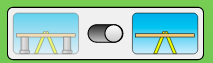 Over the page is a table to fill in.If you are unsure, use the programme to help you fill in the table.If you think you have got it, work out the answers to put in the table with a calculator and then check your answers by either:Looking at the answers at the frontTrying out your calculations on the see saw.CHALLENGEPLAY THE GAMEWRITE YOUR SCORE FOR EACH LEVEL ON THE BOARDLEVEL 1___________________________LEVEL 2___________________________LEVEL 3___________________________LEVEL 4___________________________Moment 1 (Nm)Moment 1 (Nm)Moment 2 (Nm)Moment 2 (Nm)FORCE (N)DISTANCE (m)FORCE (N)DISTANCE (m)502100501000.251000.550